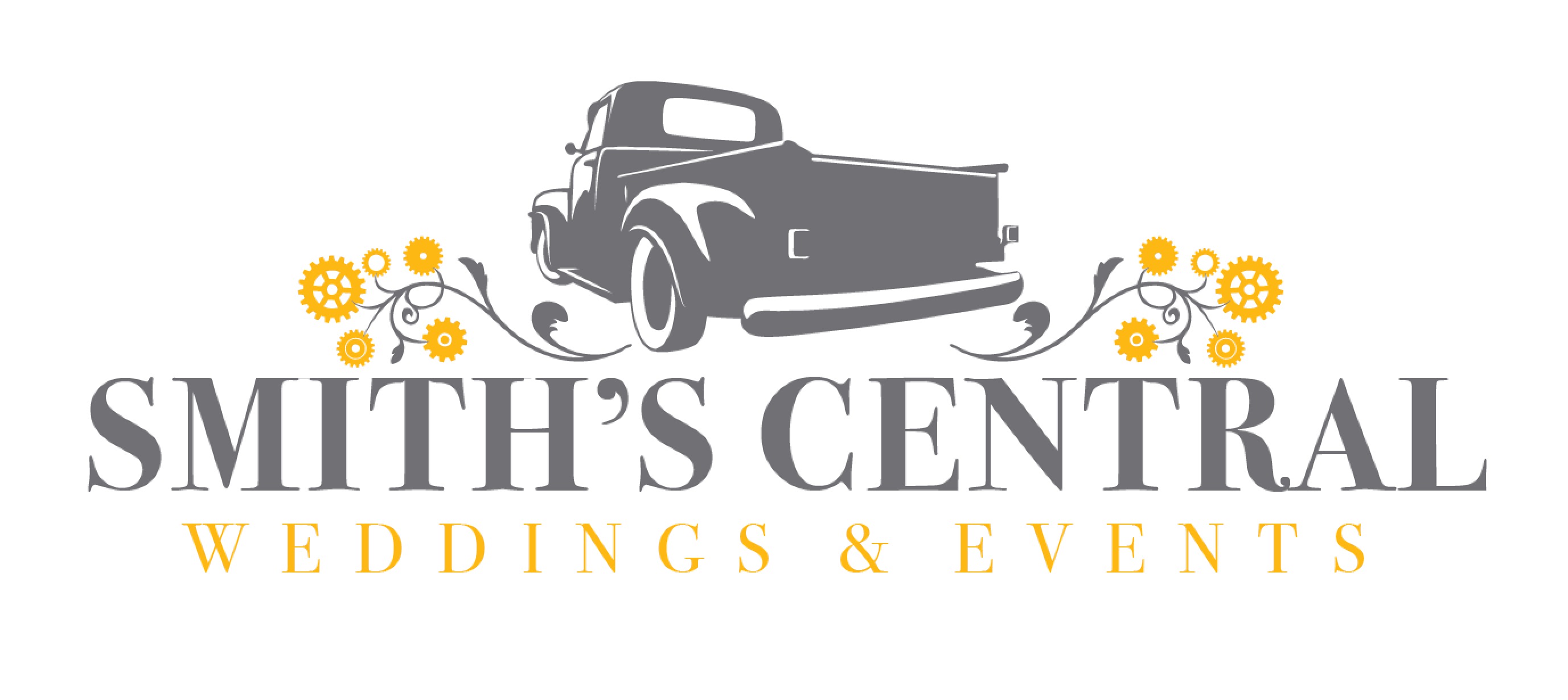 Current Pricing*All events require 4-hour minimum rental, 6-hour minimum on Saturdays*Wedding and Vow Renewal Pricing Separate – Please InquireWeekday (M-Th): $125 per hourWeekend (Fri-Sun): $150 per hour*Please inquire for Holiday RatesWhat does our Venue Include?Full Venue Access -We only book 1 event per day – Your time. Your Day. Your Way.Over 6,000 sq. ft of climate-controlled venue space including our Industrial Showroom and Cocktail LoungeEdison Bistro String Lighting  Tables and Chairs – Equipped to seat up to 170 guests(Including setup and break down) Access to over 200+ public parking spaces Private RestroomsCustom Built Full Bar with Wood topped Pub Tables Commercial Catering Kitchen - (Refrigerator, Freezer, Microwave) Use of Outdoor Patio and Side Drive Fully ADA Accessible All garbage removalOn Site Event Attendant on Day Of         Not Included:Catering/FoodAlcohol *(You get to choose from our various packages or customize your own to fit your vision and budget)Floor Length Linens - $18.00 each*(You can order them through us and we prepare and place them for you!)Any additional vendors/décor to make your special day specific to you. *When securing your date with us, there is a nonrefundable $250.00 booking retainer due upon reservation.